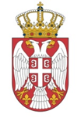 REPUBLIKA SRBIJANARODNA SKUPŠTINAOdbor za evropske integracije20 Broj: 06-2/161-176. septembar 2017. godineB e o g r a dZAPISNIKDVADESETDRUGE SEDNICE ODBORA ZA EVROPSKE INTEGRACIJENARODNE SKUPŠTINE REPUBLIKE SRBIJEUTORAK, 5. SEPTEMBAR 2017. GODINE	Sednica je počela u 13 časova.	Sednicom je predsedavao predsednik Odbora, Nenad Čanak. Sednici su prisustvovali članovi Odbora Vesna Marković, Žarko Mićin, Biljana Pantić Pilja, Dušica Stojković, Zvonimir Đokić, Dragan Šormaz, Muamer Bačevac i Hadži Milorad Stošić i zamenici članova Odbora Milimir Vujadinović, Vladimir Đurić, Aleksandra Jerkov, Maja Videnović i Balint Pastor. Sednici nisu prisustvovali članovi Odbora Petar Jojić i Mladen Grujić.	Na predlog predsednika Odbora, usvojen je sledećiD n e v n i  r e dOdređivanje članova Odbora za evropske integracije koji će učestvovati u delegaciji Narodne skupštine na konferenciji „Nezavisna i moderna javna uprava“, koja će biti održana u Danilovgradu, u Crnoj Gori, od 28. do 29. septembra 2017. godine; Određivanje delegacije Odbora za evropske integracije za bilateralnu posetu Senatu Češke Republike, u periodu od 16-20. oktobra 2017. godine;Razmatranje poziva, koji je predsedniku Odbora uputio Međunarodni institut za pravdu i vladavinu prava sa Malte, za učešće jednog predstavnika Narodne skupštine na regionalnoj radionici „Veza parlamentaraca i aktera u krivičnom pravosuđu u borbi protiv terorizma“, koja će biti održana u Arapskom parlamentu u Kairu, 24-25. oktobra 2017. godine.Pre prelaska na dnevni red, članovi Odbora su usvojili zapisnike sa 19, 20.  i 21. sednice Odbora za evropske integracije.  Tačka 1.	Predsedavajući je otvorio prvu tačku Dnevnog reda. Konferencija „Nezavisna i moderna javna uprava“, koju organizuje Evropski parlament, zajedno sa Skupštinom Crne Gore i Regionalnom školom za državnu upravu iz Danilovgrada, deo je podrške Evropskog parlamenta za parlamente zemalja u procesu proširenja Evropske unije. Delegaciju Narodne skupštine Republike Srbije bi trebalo da predstavljaju dva člana iz Odbora za evropske integracije i dva člana Odbora za pravosuđe, državnu upravu i lokalnu samoupravu. Troškove učešća na Konferenciji će refundirati Evropski parlament. Predsednik Odbora je predložio da članovi delegacije Odbora za evropske integracije budu Gordana Čomić i Dušica Stojković. Predlog je usvojen većinom glasova (12 glasova za, 2 nije glasalo).	Tačka 2.	Predsednik Odbora je otvorio drugu tačku Dnevnog reda. Delegacija iz češkog Senata je boravila u poseti Beogradu u junu ove godine, nakon posete poslali su zamenici predsednika Odbora za evropske integracije poziv da delegacija Odbora za evropske integracije poseti Senat Češke Republike. Predsedavajući je predložio da se poseta održi u periodu od 16-20. oktobra 2017. godine, a da u sastavu delegacije budu Elvira Kovač, Zvonimir Đokić, Vesna Marković i Nenad Čanak. Predlog je usvojen većinom glasova (11 glasova za, 3 nije glasalo).	Tačka 3.	Predsedavajući je otvorio treću tačku Dnevnog reda. Predložio je da na regionalnoj radionici „Veza parlamentaraca i aktera u krivičnom pravosuđu u borbi protiv terorizma“ koju organizuje Međunarodni institut za pravdu i vladavinu prava sa Malte, a koja će biti održana u Arapskom parlamentu u Kairu, 24-25. oktobra 2017. godine učestvuje Dubravka Filipovski. Predlog je usvojen većinom glasova (11 glasova za, 3 nije glasalo).Sednica je završena u 13.10 časova. Na sednici Odbora je vođen tonski zapis.SEKRETAR ODBORA                                                           PREDSEDNIK ODBORAAleksandar Đorđević				                                      Nenad Čanak